 正和書院附設光明幼兒園  105年12月份菜單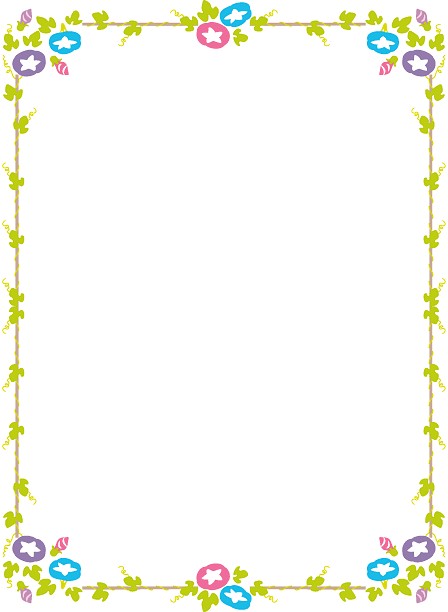 日期星期早上點心午餐午餐下午點心1四素東坡、素火腿高麗菜、有機蔬菜藥膳山藥湯地瓜湯2五紅燒豆腐、枸杞南瓜、有機蔬菜香菇冬瓜湯雞絲麵5一烏龍炒麵養生茶饅頭6二 古早味菜埔、高麗菜燒粉絲、有機蔬菜蕃茄豆腐湯鹹粥7三酸菜麵腸、金菇三絲、有機蔬菜蘿蔔丸子湯玉米濃湯8四香菇素肉燥、炒銀芽三絲、有機蔬菜味噌海帶湯素香湯麵9五紅燒豆腐、咖哩蔬菜冬粉、有機蔬菜大黃瓜什錦湯紅豆西米露12一素香炸醬蘿蔔丸子湯養生茶饅頭13二糖醋豆包、百菇銀芽、有機蔬菜海帶蕃茄蔬菜湯鹹粥14三糖醋山藥、龍鬚蒼蠅頭、有機蔬菜三絲菇湯雞絲麵15四素東坡、客家小炒、有機蔬菜藥膳山藥湯地瓜湯16五滷豆鼓豆腐、小黃瓜三色丁、有機蔬菜蘿蔔海帶湯地瓜綠豆湯19一紅燒麵養生茶饅頭20二酸菜麵腸、香菇燴大黃瓜、有機蔬菜香菇豆皮金針湯南瓜濃湯21三海帶滷豆干、珍菇燴小黃瓜、有機蔬菜猴頭菇冬瓜湯麵線糊22四瓜仔素肉燥、金針菇燴芥菜、有機蔬菜味噌湯綠豆湯23五麻婆豆腐、玉米三色丁、有機蔬菜大瓜菇菇湯玉米濃湯27二紅燒豆干、三杯馬鈴薯、有機蔬菜酸菜鮑菇湯水餃28三香菇素肉燥、珍菇燴豆薯、有機蔬菜什錦蔬菜湯麵線糊29四咖哩馬鈴薯燉紅蘿蔔、豆包三絲、有機蔬菜什錦蔬菜湯紅棗白木耳湯30五蕃茄豆腐、螞蟻上樹、有機蔬菜莧菜豆腐湯芋頭米粉湯